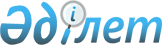 О подписании Соглашения между Правительством Республики Казахстан и Правительством Федеративной Республики Германия о дальнейшем сотрудничестве по развитию Казахстанско-Немецкого Университета в городе АлматыПостановление Правительства Республики Казахстан от 2 сентября 2008 года N 817

      Правительство Республики Казахстан  ПОСТАНОВЛЯЕТ: 

      1. Одобрить прилагаемый проект Соглашения между Правительством Республики Казахстан и Правительством Федеративной Республики Германия о дальнейшем сотрудничестве по развитию Казахстанско-Немецкого Университета в г. Алматы. 

      2. Уполномочить Министра образования и науки Республики Казахстан Туймебаева Жансеита Кансеитовича подписать от имени Правительства Республики Казахстан Соглашение между Правительством Республики Казахстан и Правительством Федеративной Республики Германия о дальнейшем сотрудничестве по развитию Казахстанско-Немецкого Университета в г. Алматы, разрешив вносить изменения и дополнения, не имеющие принципиального характера. 

      3. Настоящее постановление вводится в действие со дня подписания.        Премьер-Министр 

      Республики Казахстан                         К. Масимов Одобрено            

постановлением Правительства  

Республики Казахстан     

от 2 сентября 2008 года N 817        проект  

  Соглашение 

между Правительством Республики Казахстан 

и Правительством Федеративной Республики Германия 

о дальнейшем сотрудничестве по развитию 

Казахстанско-Немецкого Университета в городе Алматы       Правительство Республики Казахстан и Правительство Федеративной Республики Германия (далее именуемые Сторонами), 

      желая углубить сотрудничество своих государств в области образования и науки, оценивая достигнутые результаты этого сотрудничества, 

      осознавая необходимость дальнейшего перспективного и последовательного расширения двустороннего сотрудничества в области образования и науки между Республикой Казахстан и Федеративной Республикой Германия, 

      отмечая значение привлечения максимально широкого круга государственных и частных партнеров, высших учебных заведений и предпринимателей из Республики Казахстан и Федеративной Республики Германия, 

      выражая интересы в поддержании Казахстанско-Немецкого Университета в оказании концептуальной, организационной и финансовой помощи, 

      исходя из достигнутой договоренности в ходе официального визита Президента Республики Казахстан Н. Назарбаева в Федеративную Республику Германия 29 января - 1 февраля 2007 года, 

      руководствуясь  Соглашением  между Правительством Республики Казахстан и Правительством Федеративной Республики Германия о культурном сотрудничестве от 16 декабря 1994 года, 

      заявляя о своем намерении придать Казахстанско-Немецкому Университету (далее - Университет) международный статус, 

      согласились о нижеследующем:  

  Статья 1 

Введение новых специальностей       В рамках настоящего Соглашения Стороны осуществляют сотрудничество по дальнейшему развитию и укреплению Университета в соответствии с национальными законодательствами государств Сторон. 

      В этих целях Университет предлагает следующие образовательные программы, в том числе:       Бакалавр инженерии: 

      по информационной технологии/телематике; 

      по технике зданий и инфраструктуры; 

      по технологии энергии и окружающей среды.       Бакалавр менеджмента: 

      по финансам - с акцентом на ценные бумаги и банковское дело; 

      по маркетингу; 

      по менеджменту предприятий.       Бакалавр экономической инженерии: 

      по менеджменту ресурсов окружающей 

      среды и технологии окружающей среды; 

      по транспортной логистике; 

      по экономической информатике.       Бакалавр социальных наук: 

      по международным отношениям; 

      по политологии.       Дипломы мастера: 

      мастер менеджмента международных предприятий; 

      мастер инновативных технологий; 

      мастер промышленного менеджмента/инжиниринга; 

      мастер регионоведения: Центральная Азия.  

  Статья 2 

Признание дипломов       Университету предоставляется возможность проводить обучение по новым специальностям по германским учебным программам, составленным с учетом структуры казахстанских программ высшего образования. 

      В рамках существующих правил Стороны содействуют признанию дипломов Университета в качестве официальных дипломов о высшем образовании как в Республике Казахстан, так и в Федеративной Республике Германия.  

  Статья 3 

Аккредитация специальностей       Специальности подлежат аккредитации соответствующими компетентными организациями государств Сторон. Стороны поддерживают необходимые для этого процедуры и обмениваются информацией по вопросам процедуры.  

  Статья 4 

Статус Университета       Университет имеет статус международного высшего учебного заведения.  

  Статья 5 

Таможенные платежи и налоги       Импорт товаров, за исключением подакцизных, ввозимых в целях благотворительной помощи по линии государств, правительств государств, международных организаций, включая оказание технического содействия, а также импорт товаров, осуществляемый за счет средств грантов, предоставленных по линии государств, правительств государств, международных организаций, приобретаемых для нужд Университета, освобождается от таможенных платежей и налогов на добавленную стоимость.  

  Статья 6 

Сотрудничество с другими учреждениями       Стороны поддерживают совершенствование благоприятных рамочных условий для стратегического и устойчивого взаимодействия Университета с казахстанскими и германскими государственными и частными учреждениями и организациями, осуществляющими проекты в области образования и инноваций.  

  Статья 7 

Поддержка германской службой академических обменов       Германская сторона подтверждает свою готовность предоставить в рамках имеющихся бюджетных средств на период с 2007 по 2010 гг. через германскую службу академических обменов финансирование в объеме 3,5 миллиона евро для поддержки и дальнейшего расширения Университета.  

  Статья 8 

Предоставление помещений, расходы на потребление       Казахстанская сторона предоставляет Университету полностью здание, расположенное по адресу: город Алматы, ул. Пушкина 111/113 в безвозмездное пользование в форме, соответствующей законодательству Республики Казахстан. 

      Казахстанская сторона не несет расходы за коммунальные услуги и расходы по их содержанию и обслуживанию данного здания.  

  Статья 9 

Внесение изменений и дополнений       В настоящее Соглашение могут вноситься изменения и дополнения в письменной форме по взаимному согласию Сторон, которые оформляются отдельными протоколами.  

  Статья 10 

Период действия       Настоящее Соглашение вступает в силу с даты получения последнего письменного уведомления о выполнении Сторонами внутригосударственных процедур необходимых для его вступления в силу. Определяющим является дата поступления последнего уведомления. Соглашение может быть расторгнутым не ранее чем через 10 лет после его вступления в силу. 

      Настоящее Соглашение утрачивает силу через двадцать четыре месяца после того, как одна из Сторон письменно уведомила другую Сторону о намерении расторгнуть Соглашение, причем решающей является дата получения другой Стороной уведомления о расторжении Соглашения. 

      Совершено в городе _________"___" _________ 2008 года в двух экземплярах, каждый на казахском, русском и немецком языках, причем все тексты имеют одинаковую силу. В случае возникновения разногласий в толковании казахского и немецкого текстов решающим является русский текст.        За Правительство                        За Правительство 

    Республики Казахстан                 Федеративной Республики 

                                                 Германия 
					© 2012. РГП на ПХВ «Институт законодательства и правовой информации Республики Казахстан» Министерства юстиции Республики Казахстан
				